Dům dětí a mládeže a Zařízení pro DVPP             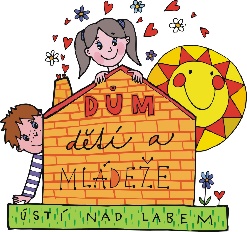 Ústí nad Labem                    Velká Hradební 19, 400 01 Ústí nad Labem                tel: 475 209 922, 475 210 861, mobil: 603 851 708                        e-mail: reditel@ddmul.cz, web: www.ddmul.cz________________________________________________________________________Smlouva O ZAJIŠTĚNÍ SLUŽEBSmluvní stranyObjednatelDům dětí a mládeže a zařízení pro další vzdělávaní pedagogických pracovníků, Ústí nad Labe, příspěvková organizaceSídlo: 	Velká Hradební 1025/19, 400 01 Ústí nad Labem                Zastoupený:	PaedDr. Jan Eichler	E-mail/telefon: 	IČ:	7515 0131Bank. spojení:    	Česká národní banka Číslo účtu:          	(dále jen ,,objednatel“)aPoskytovatel	Dům dětí a mládeže Teplice, příspěvková organizace	Sídlo: 	Masarykova 70, 415 01 Teplice	Zastoupený:	Aleš PerchE-mail/telefon:	IČ:	460 712 53Bank. spojení:	0100Číslo účtu:	 (dále jen „poskytovatel“)uzavírají níže uvedeného dne, měsíce a roku tutoSmlouvU O ZAJIŠTĚNÍ SLUŽEBk realizaci soutěží na zabezpečení pořádání okresních kol soutěží a přehlídek vyhlášených MŠMT v Ústeckém kraji pro rok 2021(dále jen „smlouva“)PreambuleObjednatel je příjemcem neinvestiční dotace ze státního rozpočtu České republiky na rok 2021 na základě Rozhodnutí Ministerstva školství, mládeže a tělovýchovy České republiky (dále jen „MŠMT“) č. 0016/9B_ostatní/SOU/2021 o poskytnutí dotace ze státního rozpočtu České republiky na rok 2021 ze dne 23. 5. 2021 (dále jen „rozhodnutí“).Článek I.Předmět smlouvy a účelTato smlouva je uzavírána mezi objednatelem a poskytovatelem na základě objednávky č. 3/21 za účelem zajištění organizace okresních kol soutěží vyhlašovaných MŠMT v roce 2021.Objednatel poskytne částku ve výši 116.000,- Kč (slovy: sto šestnáct tisíc korun českých), která bude převedena bezhotovostně na účet příjemce uvedený v záhlaví této smlouvy, za podmínky, že ji poskytovatel stanoveným způsobem použije nejpozději do 31. 8. 2021.Finanční částka je poskytnuta na zabezpečení realizace okresních kol soutěží a přehlídek vyhlášených MŠMT pro rok 2021 v Ústeckém kraji, které úzce navazují na vzdělávací oblasti a obory a soutěže odborné a tvůrčí v zájmovém vzdělání v souladu s § 111 odst. 2 zákona č. 561/2004 Sb., o předškolním, základním, středním, vyšším odborném a jiném vzdělávání (školský zákon), ve znění pozdějších předpisů a vyhláškou č. 55/2005 Sb., o podmínkách organizace a financování soutěží a přehlídek v zájmovém vzdělávání (dále jen „soutěže“). Soutěže musí proběhnout distanční formou, v termínech stanovených ústředními komisemi jednotlivých olympiád.Finanční částka se poskytuje v následujícím členění, ale v případě úspory je možné ji či její část převést a použít na jinou olympiádu:Článek II.Podmínky použití, doba, v níž má být dosaženo účelu, způsob poskytnutíÚčelu této smlouvy musí být dosaženo do 31. 8. 2021. Pro poskytovatele je tento termín stanoven jako závazný ukazatel.Finanční částka je poskytnuta účelově a lze ji použít pouze na úhradu uznatelných nákladů prokazatelně vzniklých v době od 1. 1. 2021 do 31. 8. 2021, a uhrazených nejpozději do 30. 9. 2021.    Z finančních prostředků nelze hradit náklady na: a) pořízení nebo technické zhodnocení hmotného a nehmotného dlouhodobého majetku (investiční náklady) – materiál nad 40 000 Kč, b) odměny statutárním orgánům právnických osob (např. dozorčí rady, valné hromady), zabezpečení chodu sekretariátu, c) tvorba zisku a základního jmění, d) splátky zápůjček, leasingové splátky, odpisy majetku, e) provedení účetního či daňového auditu, f) pokuty, penále a sankce, g) veškeré provozní náklady přímo nesouvisející s realizací soutěží, h) financování jiných fyzických nebo právnických osob s výjimkou těch, které poskytují výkony a služby spojené s realizací soutěží. Poskytovatel je oprávněn z finančních prostředků hradit DPH za předpokladu, že nemá dle § 73 zákona č. 235/2004 Sb., o dani z přidané hodnoty, ve znění pozdějších předpisů nárok na odpočet této daně. Z finančních prostředků lze financovat ostatní osobní náklady, včetně případných souvisejících zákonných odvodů a neinvestiční výdaje spojené se zabezpečením okresních kol soutěží (např. materiál, IT nástroje, odměny pro vítěze formou věcného daru či knižní poukázkou apod.) Nelze financovat platy a mzdy.Finanční prostředky budou poskytnuty jednorázově bankovním převodem na účet příjemce uvedený v čl. I. této smlouvy po obdržení faktury. Článek III.Povinnosti poskytovatelePoskytovatel se zavazuje:Finanční prostředky používat maximálně účelně, efektivně a hospodárně. Dodržet účel této smlouvy.Odpovídat za hospodárné použití přidělených prostředků v souladu s touto smlouvou. Vést účetnictví v souladu s platnými právními předpisy České republiky, zejména se zákonem č. 563/1991 Sb., o účetnictví, ve znění pozdějších předpisů.Nehradit stejné náklady z více zdrojů.Zajistit, aby doklady vztahující se k účelu této smlouvy splňovaly náležitosti účetního dokladu ve smyslu ustanovení § 11 odst. 1 zákona o účetnictví (s výjimkou písm. f) tohoto ustanovení), a aby předmětné doklady byly správné, úplné, průkazné, srozumitelné, vedené v písemné formě chronologicky a způsobem zaručujícím jejich trvanlivost. Označovat originály účetních dokladů informací o tom, že je spolufinancován z prostředků státního rozpočtu - MŠMT. Předat objednateli zhodnocení organizace soutěží formou vyplnění přílohy č.1 pro každou soutěž zvlášť.Uchovávat veškeré dokumenty související s realizací účelu této smlouvy v souladu s platnými právními předpisy ČR po dobu 10 let od roku následujícího po roce, v němž došlo k finančnímu vypořádání dotace. Článek IV. Výpověď a zrušení smlouvyObjednatel je oprávněn vypovědět smlouvu v případě, že poskytovatel porušil smluvní povinnost stanovenou touto smlouvou. Výpověď musí mít písemnou formu a nabývá účinnosti uplynutím výpovědní lhůty, která činí 30 dnů. Smlouvu lze ukončit také na základě písemné dohody smluvních stran.Článek V.PublicitaPříjemce je povinen vhodným způsobem prezentovat finanční podporu MŠMT ve všech informačních materiálech nebo předmětech, které souvisejí s podpořeným projektem, a jsou určené pro veřejnost. Článek VI.Ostatní ujednání1.	Tato smlouva bude v úplném znění uveřejněna prostřednictvím registru smluv postupem dle zákona č. 340/2015 Sb., o zvláštních podmínkách účinnosti některých smluv, uveřejňování těchto smluv a o registru smluv (zákon o registru smluv), ve znění pozdějších předpisů. Poskytovatel prohlašuje, že souhlasí s uveřejněním svých osobních údajů obsažených v této smlouvě, které by jinak podléhaly znečitelnění, v registru smluv, popř. disponuje souhlasem třetích osob uvedených na své straně s uveřejněním jejich osobních údajů v registru smluv, které by jinak podléhaly znečitelnění. Smluvní strany se dohodly na tom, že uveřejnění v registru smluv provede objednatel. Smlouva nabývá platnosti dnem jejího uzavření a účinnosti dnem uveřejnění v registru smluv. 3.	Tuto smlouvu lze měnit či doplňovat pouze po dohodě smluvních stran formou písemných a číslovaných dodatků.4.	Pokud v této smlouvě není stanoveno jinak, použijí se přiměřeně na právní vztahy z ní vyplývající příslušná ustanovení zákona č. 250/2000 Sb., správního řádu, případně příslušná ustanovení občanského zákoníku s výjimkou uvedenou v § 170 správního řádu. 5.	Tato smlouva je vyhotovena ve 2 vyhotoveních s platností originálu, přičemž každá ze smluvních stran obdrží 1 vyhotovení.       Příloha č. 1Základní údaje soutěže a vyúčtování finančních prostředkůZpracovatel: Telefon: …………………… Fax: ………………………… E-mail:…………………….Přesný název a adresa organizace včetně PSČ: Soutěž: ………………………………….        	Kategorie: ……………………………………..Postupové kolo: okresní / krajskéTermín konání: …………………….		Místo konání: …………………………………..Počty účastníků soutěže:							Přidělené finanční prostředky:Vyúčtování přidělených finančních prostředků: ** včetně případných nákladů na zabezpečení činností spojených s organizačním zabezpečením nižších stupňů soutěží nebo nákladů zabezpečovaných z centraDatum a podpis pracovníka příjemce, který předkládá vyúčtování: SoutěžKat.Max. finanční prostředky1Matematická olympiádaZ5-Z912 000   2Fyzikální olympiádaE, F9 000   3Fyzikální olympiádaG7 000   4Chemická olympiádaD12 000   5Olympiáda v českém jazyceZŠ7 000   6Olympiáda v českém jazyceSŠ7 000   7Dějepisná olympiádaZŠ7 000   8Dějepisná olympiádaSŠ7 000   9Středoškolská odborná činnostSŠ16 000   10Matematický klokanZŠ0   11Matematický klokanSŠ0   12SCJ- Německý jazykZŠ I., G I., ZŠ II., G II., SŠ III.10 000   13SCJ- Anglický jazykI.A, I.B, II.A, II.B, III.A, III. C9 000   14Zeměpisná olympiádaA, B, C6 000   15Zeměpisná olympiádaD7 000   V Ústí nad Labem dne 24. 5. 2021V Teplicích dne 14. 6. 2021…………………………………………….………………………………………………ObjednatelPoskytovatelsoutěžícípedagogický doprovodčlenové poroty/rozhodčíostatní/hostécelkemOONONIV (ostatní neinvestiční výdaje)Rozpočtová položkaČerpání (Kč)1. Stravování2. Ubytování3. Jízdné4. Materiál:    a) všeobecný materiál    b) věcné odměny5. Služby    a) nájemné    b) tisk    c) spoje    d) ostatní služby6. Ostatní osobní náklady7. Celkem (ř. 1+2+3+4a+4b+5a+5b+5c+5d+6)8. Přidělené peněžní prostředky9. Další příspěvky (od žáků, škol apod.)10. Vrátit do rozpočtu (ř.8 + ř.9 – ř.7)